Publicado en  el 11/11/2016 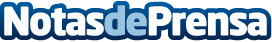 Ecuador, nuevo miembro del acuerdo comercial entre la UE y Colombia y PerúSe firma el Protocolo de Adhesión de Ecuador al acuerdo en una ceremonia de firma en Bruselas a las 13.00h de hoyDatos de contacto:Nota de prensa publicada en: https://www.notasdeprensa.es/ecuador-nuevo-miembro-del-acuerdo-comercial Categorias: Internacional http://www.notasdeprensa.es